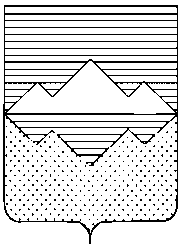 АДМИНИСТРАЦИЯСАТКИНСКОГО МУНИЦИПАЛЬНОГО РАЙОНАЧЕЛЯБИНСКОЙ ОБЛАСТИПОСТАНОВЛЕНИЕОт «_____» ______ 2017 года № ______                        г. СаткаВ целях организации своевременной подготовки объектов жилищно-коммунального хозяйства, энергетики и социальной сферы Саткинского муниципального района к работе в отопительный период 2017-2018 годов и обеспечения их устойчивого снабжения топливно-энергетическими ресурсами,ПОСТАНОВЛЯЮ:1. Рекомендовать главам городских и сельских поселений  Саткинского муниципального района:в срок до 10 апреля 2017 года утвердить и представить в Управление жилищно-коммунального хозяйства  Администрации Саткинского муниципального района:планы организационно-технических мероприятий по подготовке к отопительному периоду 2017-2018 годов объектов жилищно-коммунального хозяйства, энергетики и социальной сферы, где предусмотреть оснащение упомянутых объектов стационарными и передвижными резервными источниками электроснабжения, формирование аварийных запасов материально-технических ресурсов, промывку, опрессовку, ремонт тепловых сетей, внутренних систем отопления жилых домов и объектов социальной сферы со сдачей работ теплоснабжающим организациям  и оформлением актов готовности;планы организационно-технических мероприятий по повышению эффективности работы котельных и снижению убытков предприятий жилищно-коммунального хозяйства;2) обеспечить финансирование мероприятий по подготовке к отопительному периоду 2017-2018 годов объектов жилищно-коммунального хозяйства, энергетики и социальной сферы, по повышению эффективности работы котельных и снижению убытков  предприятий жилищно-коммунального хозяйства из местных бюджетов;создать комиссии по проверке готовности к отопительному периоду теплоснабжающих организаций, теплосетевых организаций, потребителей тепловой энергии с привлечением (по согласованию) представителей Уральского управления Федеральной службы по экологическому, технологическому и атомному надзору, Главного управления «Государственная жилищная инспекция Челябинской области» и обеспечить проверку готовности с оформлением актов проверки и выдачей паспортов готовности;осуществлять контроль за выполнением мероприятий по подготовке к отопительному периоду субъектов электроэнергетики;активизировать выполнение работ по реконструкции и замене неэффективных котельных с привлечением инвестиционных средств;взять на особый контроль подготовку к отопительному периоду ведомственных котельных; контролировать формирование запаса топлива на отопительный период на объектах энергетики, снабжающих тепловой энергией население и  бюджетные организации, включая обеспечение 10-дневного запаса резервного топлива на газовых котельных и ежемесячно первого числа каждого месяца предоставлять в Управление жилищно-коммунального хозяйства администрации Саткинского муниципального района  отчёт  о наличии топлива по форме 3-ЖКХ (зима); в срок до 01.09.2017 года обеспечить проведение комплексных противоаварийных тренировок на объектах ЖКХ с участием глав поселений, предприятий жилищно-коммунального хозяйства и энергетики, управляющих компаний, учреждений социальной сферы, диспетчерских и аварийных служб;в срок до 01.09.2017 года обеспечить выполнение на объектах энергетики, снабжающих тепловой энергией население и бюджетные организации, требований о наличии резервных топливных хозяйств согласно постановлению Правительства Российской Федерации от 17.05.2002 № 317 «Об утверждении Правил пользования газом и предоставления услуг по газоснабжению в Российской Федерации»; обеспечить предоставление в Управление жилищно-коммунального хозяйства администрации Саткинского муниципального района в период с июля по ноябрь 2017 года к первому числу каждого месяца отчётов по форме №1-ЖКХ (зима), утвержденной постановлением Федеральной службы государственной статистики от 27.02.2006 № 7 «Об утверждении статистического инструментария для организации Росстроем статистического наблюдения за подготовкой жилищно-коммунального хозяйства к работе в зимних условиях»; в срок до 1 сентября 2017 года завершить выполнение мероприятий по подготовке к отопительному периоду 2017-2018 годов и в срок до 15.09.2017 года завершить проверки  готовности к отопительному периоду теплоснабжающих организаций, теплосетевых организаций и потребителей тепловой энергии и представить в Управление жилищно-коммунального хозяйства администрации Саткинского муниципального района акты проверок и паспорта готовности, оформленные в соответствии с приказом Министерства энергетики Российской Федерации от 12.03.2013 № 103 «Об утверждении правил оценки готовности к отопительному периоду»; прием объектов жилищно-коммунального хозяйства, энергетики и социальной сферы в муниципальную собственность производить при наличии актов готовности к отопительному периоду; в срок до 1 сентября 2017 года обеспечить погашение задолженности организаций, финансируемых за счет местного бюджета, и муниципальных предприятий  за топливно-энергетические ресурсы в полном объеме.	2. Рекомендовать управляющим организациям многоквартирных домов, товариществам собственников жилья, жилищным кооперативам включать в комиссии по оценке готовности жилых домов к отопительному периоду представителей теплоснабжающих организаций, Управления «Государственная жилищная инспекция Челябинской области» (по согласованию).	3. Рекомендовать руководителям организаций и учреждений, независимо от формы собственности, имеющих на своем балансе жилищный фонд, теплоисточники и коммунальные сети, провести в срок до 1 сентября 2017 года необходимые организационные и технические мероприятия по подготовке к отопительному периоду 2017-2018 годов, в том числе:в срок до 1 сентября 2017 года обеспечить  на предприятиях необходимый аварийный  запас расходных материалов не менее 2 процента оборудования и запасных частей не менее одной единицы;укомплектовать предприятия коммунального комплекса аттестованным персоналом, взять под контроль  проверку знаний (по потребности переаттестацию) работников, поднадзорных Управлению государственного и энергетического надзора, правил технической эксплуатации тепловых энергоустановок  №115 от 24.03.2003;теплоснабжающим организациям в срок до 1 сентября 2017 года предоставить в Управление ЖКХ администрации Саткинского муниципального района температурные  графики отпуска тепловой энергии теплоносителей,  утвержденные (согласованные) Главами городских и сельских поселений;в срок до 1 сентября 2017 года предоставить согласованный  Главами городских и сельских поселений график ограничения и отключения абонентов;в срок до 1 сентября 2017 года обеспечить погашение задолженности организаций коммунального комплекса за топливно-энергетические ресурсы в полном объеме.	4. Управлению жилищно-коммунального хозяйства администрации Саткинского муниципального района:обеспечить контроль за ходом подготовки объектов коммунальной энергетики и жилищно-коммунального хозяйства Саткинского муниципального района к отопительному периоду 2017-2018 годов;в срок до 10.04.2017 года утвердить и представить в Министерство строительства и инфраструктуры Челябинской области план и график организационно-технических мероприятий по подготовке к отопительному периоду 2017-2018 годов;обеспечить  предоставление в Министерство строительства и инфраструктуры Челябинской области в период с июля по  ноябрь  2017  года к первому числу каждого месяца отчётов по форме №1-ЖКХ (зима).5. МКУ «Управление образования» (Баранова Е.Ю.), УСЗН Администрации Саткинского муниципального района (Харитонова Н.В.), МКУ «Управление по ФК и С СМР» (Выродов А.А.), МКУ «Управление культуры»  (Зябкина Т.В.), МУЗ «Саткинская ЦРБ» (Крохина И.А.), МКУ «Саткинский районный архив» (Шарова Е.Ю.) обеспечить контроль за ходом подготовки подведомственных объектов бюджетной сферы к отопительному периоду 2017-2018 годов.6. Создать и утвердить состав комиссии по проверке готовности к отопительному периоду 2017-2018 годов теплоснабжающих организаций, теплосетевых организаций, потребителей тепловой энергии (приложение 1). Привлечь по согласованию в состав комиссии представителей Уральского управления Федеральной службы по экологическому, технологическому и атомному надзору, Главного управления «Государственная жилищная инспекция Челябинской области».7. Руководителям организаций, независимо от правовой формы собственности и организационно-правовой формы, эксплуатирующих (управляющих) объекты коммунального комплекса, жилищного фонда, социальной сферы и энергетики Саткинского муниципального района комисссионно с участием представителя органа местного самоуправления и представителя ресурсоснабжающей организации  провести в срок до 1 сентября 2017 года:1) промывку и  гидравлические испытание внутридомовой системы горячего водоснабжения с оформлением акта согласно   приложению № 2;2) промывку и гидравлические испытание внутридомовой системы холодного водоснабжения с оформлением акта согласно приложению № 3;3) промывку и гидравлическое испытание внутридомовой системы отопления зданий согласно приложению №4.8. Отделу организационной и контрольной работы Управления делами и организационной работы администрации Саткинского муниципального района (Корочкина Н.П.) разместить настоящее постановление на официальном сайте Администрации Саткинского муниципального района.9. Организацию выполнения настоящего постановления возложить на первого заместителя  Главы Саткинского муниципального района Баранова П.А.Глава Саткинского муниципального района                                                   А.А. ГлазковСОСТАВ КОМИССИИпо проверке готовности к отопительному периоду 2017-2018 годов теплоснабжающих организаций, теплосетевых организаций и потребителей тепловой энергии Саткинского                    муниципального района            ПРИЛОЖЕНИЕ №2                                                                        к постановлению Администрации  Саткинского муниципального района                                                                                       от «_____» ______2017 года № _____                                   АКТ промывки и гидравлическое испытание внутридомовой системы  горячего водоснабжения                                                                                                 от «___» ___________ 2017 г.        Комиссия в составе: представители от  управляющей организации ____________________________________________________________________________________________________________________________представитель   от  органа  местного  самоуправления _____________________________________________________________________________________________________________________представитель ресурсоснабжающей организации        ______________________________________________________________________________________________________________________Цель комиссии: __________________________________________________________________________________адресу:____________________________________________________________________________В результате:Внутридомовой розлив системы водоснабжения ГВС промыли методом:__________________________________________________________________Промывку произвели в течение  _____________________________________________________ часов Провели гидравлическое испытание на прочность и плотность под давлением Р= ______ кгс/см2 в течение 10 минут (падение Р составило не более 0,5 кгс/см2).Падение Р во ВДС ГВС  _________________________________________________________________________________Вывод: Внутридомовой розлив системы водоснабжения ГВС  __________________________________________________________________________  Внутридомовой розлив системы водоснабжения ГВС гидравлическое испытание ___________________________________________________________________________Внутридомовой розлив системы водоснабжения ГВС в соответствии с требованиями по подготовке к ОЗП   ___________________________________________________________________________Предписание: _________________________________________________________________________________Подписи сторон: _________________________________________________________________________________              ПРИЛОЖЕНИЕ №3                                                                        к постановлению Администрации  Саткинского муниципального района                                                                                       от «_____» ______2017 года № _____  АКТ промывки и гидравлическое испытаниевнутридомовой системы холодного водоснабжения                                                                                                 от «___» ___________ 2017 г.        Комиссия в составе: представители от  управляющей организации ____________________________________________________________________________________________________________________________представитель   от  органа  местного  самоуправления _____________________________________________________________________________________________________________________представитель ресурсоснабжающей организации        ______________________________________________________________________________________________________________________Цель комиссии: __________________________________________________________________________________адресу:____________________________________________________________________________В результате:Внутридомовой розлив системы водоснабжения ХВС промыли методом:__________________________________________________________________Промывку произвели в течение  _____________________________________________________ часов Провели гидравлическое испытание на прочность и плотность под давлением Р= ______ кгс/см2 в течение 10 минут (падение Р составило не более 0,5 кгс/см2).Падение Р во ВДС ХВС  ___________________________________________________________________________________Вывод: Внутридомовой розлив системы водоснабжения ХВС  _____________________________________________________________________________    Внутридомовой розлив системы водоснабжения ХВС гидравлическое испытание ______________________________________________________________________________Внутридомовой розлив системы водоснабжения ХВС в соответствии с требованиями по подготовке к ОЗП   ______________________________________________________________________________Предписание: ________________________________________________________________________Подписи сторон:               ПРИЛОЖЕНИЕ №4                                                                       к постановлению Администрации  Саткинского муниципального района                                                                                       от «_____» ______2017 года № _____                                   АКТ промывки и гидравлическое испытание внутридомовой системы отопления  здания                                                                                              от «___» ___________ 2017 г.        Комиссия в составе: представители от  управляющей организации ____________________________________________________________________________________________________________________________представитель   от  органа  местного  самоуправления _____________________________________________________________________________________________________________________представитель ресурсоснабжающей организации        ______________________________________________________________________________________________________________________Цель: промывка и гидравлические испытания ВДСО здания в целях подготовки МКД к работе в условиях ОЗП 2017-18 года. По адресу: __________________________________________________________________________________В ходе подготовки к работе в условиях ОЗП проведена промывка и гидравлическое испытание ВДСО здания на прочность и плотность давлением  (1,25 Р рабочего, но не более 6 кгс/см2 для чугунных радиаторов, 10 кгс/см2 для панельной и конверторной системы отопления). Контрольные испытания ВДСО здания  провели в течение 10 минут при опрессовке водных и паровых систем отопления и падение давления не превышает 0,2 кгс/см2). ________________________________________________________________________________________________________________________________Техническое состояние запорной арматуры в УУ:1. задвижка ввода  подачи ______________________________________________________    задвижка ввода  обратки _____________________________________________________2. задвижка домовая  подачи ___________________________________________________    задвижка домовая  обратки __________________________________________________3. вентиля стояков отопления по ВДСО здания __________________________________________ __________________________________________________________________________________4. Состояние теплоизоляционного слоя трубопровода розлива ВДСО и в УУ здания __________________________________________________________________________________5. Дополнительные сведения о внутридомовой системе инженерных коммуникаций _____________________________________________________________________________________________________________________________________________________________________Вывод: Внутридомовая система отопления  здания  гидравлическое испытание ____________________________________________________________________________________Предписание: __________________________________________________________________________________________________________________________________________________________________________Подписи сторон: ____________________________________________________________________________________СОГЛАСОВАНО:Рассылка: в дело, Управление ЖКХ, главам городских и сельских поселений.Исполнитель:Управление ЖКХ администрации Саткинского муниципального районаДемиденко Марина Михайловна 96-606Баранов П.А. Алпатова Л.П. Камардина В.В.               Бойко С.С Губайдулина В.Г. Поляшов Н.В. Рыбаков Р.М. Скорынина С.Н. Шаталова Е.В. Тарасов Н.И                           Чепилевский А.Б.Шуть Т.П.Первый заместитель  Главы Саткинского муниципального района -  председатель комиссии Начальник Управления ЖКХ администрации Саткинского муниципального района, заместитель председателя комиссииГлава Саткинского городского поселенияДиректор  МУП «Ситуационный диспетчерский центр»Глава Сулеинского городского поселенияГлава Романовского сельского поселенияГлава Межевого городского поселенияГлава Бердяушского городского поселенияИсполняющий обязанности Главы Бакальского городского поселения	Депутат Собрания депутатов  Саткинского муниципального районаМКУ «Городское управление ЖКХ»Глава Айлинского сельского поселенияПервый  заместитель Главы Саткинского муниципального района                     П.А. БарановНачальник Юридического отделаД.А. ВасильевНачальник отдела организационной и контрольной работы Н.П. КорочкинаНачальник Управления ЖКХ Л.П. Алпатова